Instituto Inmaculada Concepción Valdivia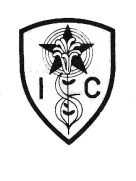 Departamento de Ciencia y TecnologíaBiologíaRJA“Aunque el camino sea pedregoso, adelante con valor” PvMGuía Ejercicios Biología PD  IV Medio 2020ObjetivosCapacidad: Razonamiento lógico, AnalizarDestrezas:  Determinar, Relacionar, Reconocer, CompararValor: Libertad.       Actitud: ResponsabilidadContenido: Unidad I . Desarrollo EmbrionarioQuerid@s estudiantes debemos avanzar hacia la diferenciación celular. Pero antes necesito tener una idea de sus avances por lo tanto esta guía DEBE se resuelta y enviada a mi correo. jaraajumada@gmail.com. Plazo lunes 6 de Abril.1.- Reconocer lo que representan las imágenes indicando el nombre del proceso y señalando claramente 4 características de este escribiéndolas debajo de las imágenes, trabajando responsablemente.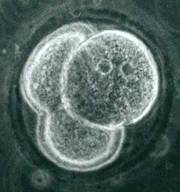 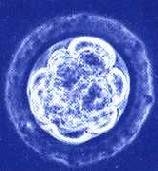 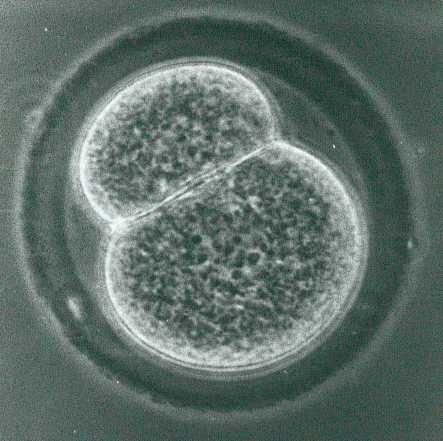 2.- Relacionar la estructura con las afirmaciones referidas al desarrollo embrionario indicando el número de la imagen en la línea punteada con responsabilidad. Debes solo una en cada caso. La que tenga una relación más directa. Existe la posibilidad que se repita algún númeroa. Células que pueden originar un individuo completo…………b. Células determinadas…………..c. Los blastómeros pierden su totipotencialidad………….d, Células que pueden dar origen a diversos tejidos…………..e.- Formarán parte de la placenta y sus límites celulares son imprecisos………….f. Futuro ectodermo………….g. Totipotencialidad del embrión………………h. Al unirse con el mesodermo extraembrionario forma el corión…………i. Induce al ectodermo para dar origen al tubo neural……………..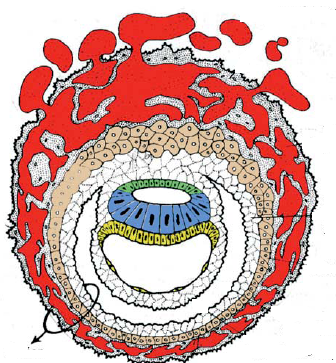 j Corion……………H. Da origen a los músculos……………I Cavidad que reemplaza al blastocele…………….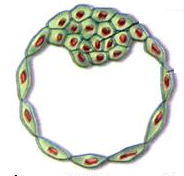 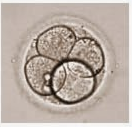 1                                                                             2                           3                                                       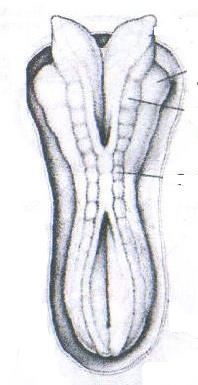 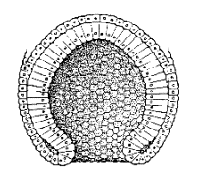 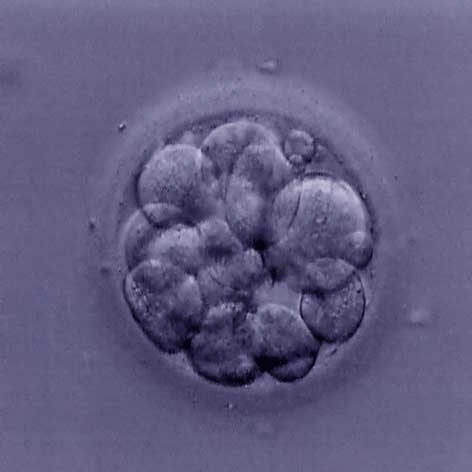 4                                                                                         5                              6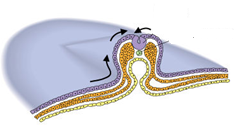 73.- Determinar cuál es la función o importancia de los siguientes conceptos respondiendo en forma breve y precisa en un máximo de 2 líneas.A. TrofoblastoB. ArquenterónC. TotipotencialD. CavitaciónE. EpiblastoF. HipoblastoG. Cavidad AmnióticaH. EctodermoI. MesodermoJ. Tubo NeuralK. Notocorda4.- Comparar Segmentación y gastrulación estableciendo 4 criterios realizando un trabajo responsable.